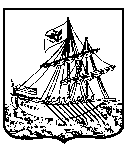 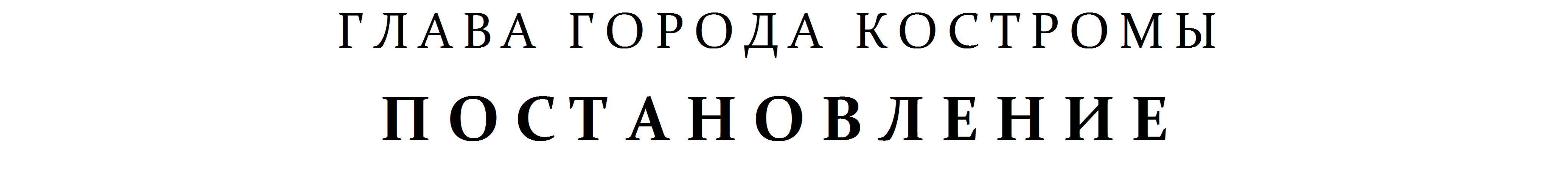 О назначении публичных слушаний по проектам постановлений Администрации города Костромы о предоставлении разрешений на условно разрешенный вид использования земельных участков или объектов капитального строительства, имеющих местоположение в городе Костроме: микрорайон Черноречье, территория ГСК 49, бокс 110, с кадастровым номером 44:27:070109:409, микрорайон Черноречье, территория ГСК 27, бокс № 10, с кадастровым номером 44:27:070109:5346, микрорайон Черноречье, территория ГСК 27, бокс № 11, с кадастровым номером 44:27:070109:5347Рассмотрев обращение главы Администрации города Костромы «О назначении публичных слушаний», в целях соблюдения права человека на благоприятные условия жизнедеятельности, прав и законных интересов правообладателей земельных участков и объектов капитального строительства, в соответствии со статьями 51, 39, 40                 Градостроительного кодекса Российской Федерации, Федеральным законом                    от 6 октября 2003 года № 131-ФЗ «Об общих принципах организации местного             самоуправления в Российской Федерации», Порядком организации и проведения          публичных слушаний, общественных обсуждений по проектам муниципальных               правовых актов города Костромы в сфере градостроительной деятельности,                   Правилами землепользования и застройки города Костромы, руководствуясь статьями 20, 37 и 56 Устава города Костромы,ПОСТАНОВЛЯЮ:1. Назначить публичные слушания по проектам постановлений Администрации города Костромы: 1) на условно разрешенный вид использования земельного участка или объекта капитального строительства с кадастровым номером 44:27:070109:409, расположенного в зоне объектов транспортной инфраструктуры Т, имеющего местоположение: Костромская область, город Кострома, микрорайон Черноречье, территория ГСК 49, бокс 110;2) на условно разрешенный вид использования земельного участка или объекта капитального строительства с кадастровым номером 44:27:070109:5346, расположенного в зоне объектов транспортной инфраструктуры Т, имеющего местоположение: Костромская область, город Кострома, микрорайон Черноречье, территория ГСК 27, бокс № 10;3) на условно разрешенный вид использования земельного участка или объекта капитального строительства с кадастровым номером 44:27:070109:5347, расположенного в зоне объектов транспортной инфраструктуры Т, имеющего местоположение: Костромская область, город Кострома, микрорайон Черноречье, территория ГСК 27, бокс № 11.2. Определить организатором публичных слушаний по проектам постановлений Администрации города Костромы о предоставлении разрешений на условно разрешенный вид использования земельных участков или объектов капитального строительства, имеющих местоположение в городе Костроме: микрорайон Черноречье, территория ГСК 49, бокс 110, с кадастровым номером 44:27:070109:409, микрорайон Черноречье, территория ГСК 27, бокс № 10, с кадастровым номером 44:27:070109:5346, микрорайон Черноречье, территория ГСК 27, бокс № 11, с кадастровым номером 44:27:070109:5347 – Комиссию по подготовке проекта Правил землепользования и застройки города Костромы.3. Назначить проведение собрания участников публичных слушаний                           на 30 апреля 2024 года в период с 15-00 до 15-45 часов по адресу: Российская Федерация, Костромская область, городской округ город Кострома, город Кострома, площадь Конституции, 2, 3 этаж, кабинет 306 (кабинет главного архитектора).4. Утвердить прилагаемые:1) повестку собрания участников публичных слушаний по проектам постановлений Администрации города Костромы о предоставлении разрешений на условно разрешенный вид использования земельных участков или объектов капитального строительства, имеющих местоположение в городе Костроме: микрорайон Черноречье, территория ГСК 49, бокс 110, с кадастровым номером 44:27:070109:409, микрорайон Черноречье, территория ГСК 27, бокс № 10, с кадастровым номером 44:27:070109:5346, микрорайон Черноречье, территория ГСК 27, бокс № 11, с кадастровым номером 44:27:070109:5347 (приложение 1);2)  оповещение о начале публичных слушаний (приложение 2).5. Опубликовать настоящее постановление 12 апреля 2024 года в порядке, установленном для официального опубликования муниципальных правовых актов города Костромы, иной официальной информации, и разместить на официальном сайте Думы города Костромы в информационно-телекоммуникационной сети «Интернет».6. С 22 апреля 2024 года разместить на официальном сайте Администрации города Костромы в информационно-телекоммуникационной сети «Интернет» прилагаемые:1) проект постановления Администрации города Костромы «О предоставлении разрешения на условно разрешенный вид использования земельного участка или объекта капитального строительства, имеющего местоположение: Костромская область, город Кострома, микрорайон Черноречье, территория ГСК 49, бокс 110, с кадастровым номером 44:27:070109:409» (приложение 3);2) проект постановления Администрации города Костромы « О предоставлении разрешения на условно разрешенный вид использования земельного участка или объекта капитального строительства, имеющего местоположение: Костромская область, город Кострома, микрорайон Черноречье территория ГСК 27, бокс № 10, с кадастровым номером 44:27:070109:5346» (приложение 4);3) проект постановления Администрации города Костромы «О предоставлении разрешения на условно разрешенный вид использования земельного участка или объекта капитального строительства, имеющего местоположение: Костромская область, город Кострома, микрорайон Черноречье территория ГСК 27, бокс № 11, с кадастровым номером 44:27:070109:5347» (приложение 5).7. Не позднее 22 апреля 2024 года разместить и до 30 апреля 2024 года распространять оповещение о начале публичных слушаний на информационных стендах, находящихся в муниципальной собственности.8. Настоящее постановление вступает в силу со дня его подписания и подлежит официальному опубликованию.Глава города Костромы Ю. В. Журин
"___" _________ 2024 года   26№